Curriculum VitaeCAREER OBJECTIVESI am currently looking for challenging job profile. Which would help me to stride profusely in my career.PERSONAL DATAName:SHARAFATHDate ofBirth:31/05/1990Nationality:	INDIANMarital status:SingleC/o-Contact info:	+971502360357 Email: sharafath.340607@2freemail.com QUALIFICATIONSCCNAHARDWARE AND NETWORKINGBBAITI ELECTRONICS (NCVT govt. of India)PLUS TWOSSLCLANGUAGESEnglish, Hindi, Malayalam & Arabic.  EXPERIENCES Worked as System Administrator at@net.in cyber centerkanhangad, India.DUTIES & RESPONSIBILITIES Excellent communication skills and leadership abilities.System administration.Office administration.Internet café managing.Data entry operations.CCNA networking engineer.Scanning, printing, mailing& other etc…MS Office, Excel, Power Point, Painting and other etc…Operating system installations.SPORTS SKILLS		Badminton, Football.SELF-ACCOMPLISHMENT 	I hereby declare that the above mentioned information is correct and very much sincere as far my knowledge.SHARAFATH.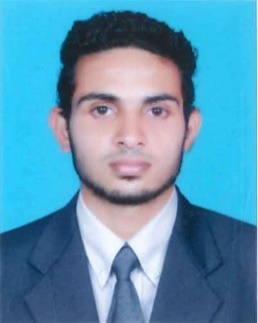 